Talon henkilökunta täyttää:	Tilaisuus	Varaus vahvistettuKuhmo-talo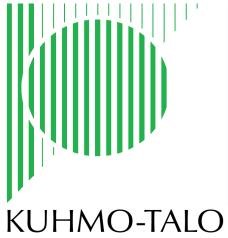 Koulukatu 1, 88900 KUHMOPuh (08) 6155 5451 / 6155 5450 
LY: 0868857-5kuhmo.talo@kuhmo.fi
www.kuhmotalo.fiTILANVARAUSLOMAKEToivomme, että vastaat kuhunkin kysymykseen mahdollisimman tarkasti. Tarpeen vaatiessa teemme lisäkysymyksiä. Tärkeintä on, että järjestäjä tietää, mitä hän tilaisuudelta haluaa. Silloin me pystymme räätälöimään palvelumme oikein. Tilaisuuden järjestäjänä olet vastuussa tilaisuuden turvallisuudesta ja tarvittavista luvista ja maksuista.VARAAJAYhdyshenkilötTILAISUUDEN PERUSTIEDOTLavakartat ja muut erityistiedot pyydetään toimittamaan erikseen.Lentua-salin yhteydessä on kolme taiteilijapukuhuonetta, joista yhdessä on minikeittiö. Salin vuokraajaa ei veloiteta erikseen aulatiloista tai pukuhuoneista. Muita aputiloja järjestetään tarvittaessa. Järjestäjän niin toivoessa Lentua-salin parvi avataan myyntiin vasta permannon täyttyessä.TOIVOTTU VARUSTUS Saleissa on monipuolinen ääni- ja valokalusto, joissa apunanne on aina talon oma henkilökunta. Myös flyygeli ja muita soittimia on saatavana saleihin. Avotulen ja tulitehosteiden käyttö tiloissamme on kielletty.Catering tilataan erikseen Kuhmo-talon ravintoloitsijalta Ravintola Juttuasta, p. 0400 202 833, kahvila.juttua@kuhmotalo.fiLIPUNMYYNTIKuhmo-talon tapahtumien lipunmyynti tapahtuu aina Kuhmo-talon kautta. Käytämme Lippupisteen lippujärjestelmää inhouse-käyttäjänä. Kuhmo-talo varaa jokaiseen tilaisuuteen omaan käyttöönsä maksimissaan kuusi paikkaa.Lippujen teksti: Lippujen lisätekstit (esim. nettiosoite tms.) Asiakkaan maksama hinta on ilmoittamasi hinta + Lippupisteen palvelupalkkio + mahdollinen vaatesäilytysmaksu (1,5 €/hlö). Lisäksi asiakkaalta voidaan periä eri myyntikanavissa muita maksuja.Täydennä haluamasi hintaluokat. Voit myös lähettää erillisen hinnaston ja pyytää jakamaan katsomon erihintaisiin lohkoihin.Mahdollinen perhelippu ja muut ryhmälipputiedot Kutsuvieraslipuista perimme 0,2 € / lippuHaluatko, että pääsylippu sisältää vaatesäilytyksen (lipun hintaan lisätään 1,5 €) Vammaisen lipunostajan avustajalle myönnetään vapaalippu (aina korkeintaan 1 / saatettava).Kuhmo-talo on mukana Kaikukorttikokeilussa, jossa myönnetään sosiaalisin perustein vapaalippuja. Järjestäjänä voit antaa luvan Kaikukorttien käyttöön, lipuista ei ole kuluja järjestäjälle.
Kaikukorttien maksimimäärä: Ennakkomyynnin alkupäivä: Lähetä markkinointimateriaali (kuvat ja tekstit) hyvissä ajoin osoitteeseen mikko.nortela@kuhmo.fi Ohjeet tarvittavista kuvaformaateista ovat sivulla https://www.kuhmotalo.fi/esiintyjille/kohdasta Lipunmyynti ja markkinointi.MUUTA MUISTETTAVAATilan varaajana olet vastuussa tilaisuuden turvallisuudesta, luvista ja maksuista. Muista erityisesti ilmoitukset viranomaisille Teosto- ja Gramex-ilmoitukset, vakuutukset sekä yleisön, esiintyjien ja henkilöstön turvallisuus.Voit käyttää tämän lomakkeen lisäksi erillisiä liitteitä (esim. lavakartta ja tilaisuuden ohjelma).Vuokrat ja korvaukset vähennetään lipunmyyntitilityksestä. Tieto lipunmyynnistä toimitetaan 7 vrk sisällä tilaisuudesta. Kuhmo-talolla on valmius laadukkaisiin videointeihin ja äänityksiin, joista peritään erillinen korvaus. Mainitse etukäteen, jos olet kiinnostunut tästä palvelusta.PALAUTUSPalauta lomake allekirjoitettuna joko postitse tai skannattuna osoitteeseen kuhmo.talo@kuhmo.fi Alustava varaus muuttuu vahvistetuksi vasta, kun olemme saaneet varauslomakkeen.Paikka ja aika	AllekirjoitusNimenselvennys Järjestäjän nimiKotikuntaY-tunnusLaskutusosoiteSähköinen laskutusohje pyydetään lähettämään erikseen.Sähköinen laskutusohje pyydetään lähettämään erikseen.Sähköinen laskutusohje pyydetään lähettämään erikseen.Lipputulojen tiliALV-velvollisuusOhjelmatoimistot täyttävätOhjelmatoimistot täyttävätVaraajan nimisähköpostipuhelinnumeroTekniikkavastaavan nimisähköpostipuhelinnumeroMahdollinen kiertuemanageripuhelinnumeroTilaisuuden nimiTilaisuuden luonneMahdollinen ikärajaTilaPäivämääräKellonaikaKellonaikaSalin rakennus alkaa kloSalin purku valmis n. kloSalin purku valmis n. kloTilaisuuden väliaika kloTilaisuuden kesto väliaikoineenTilaisuuden kesto väliaikoineenEsiintyjien määrä n.Kuhmo-talo voi tiedottaa tilaisuudestaTiedotus alkaaLipun hinta	Lipun perushintaPalvelupalkkio / lippualle 15 €1,5 €15 – 29,99 €2,5 €30 – 49,99 €3,50 €yli 50 €4,50 €AikuinenEläkeläinenOpiskelija / varusmies / työtönLapsi